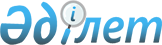 О переименовании некоторых административно–территориальных единиц Курмангазинского района Атырауской областиСовместное постановление акимата Атырауской области от 27 февраля 2018 года № 40 и решение Атырауского областного маслихата от 16 марта 2018 года № 197-VI. Зарегистрировано Департаментом юстиции Атырауской области 3 апреля 2018 года № 4087
      В соответствии с подпунктом 4) статьи 11 Закона Республики Казахстан от 8 декабря 1993 года "Об административно-территориальном устройстве Республики Казахстан", статьями 6, 27, 37 Закона Республики Казахстан от 23 января 2001 года "О местном государственном управлении и самоуправлении в Республике Казахстан", заключением областной ономастической комиссии от 8 декабря 2017 года, по представлению местных представительных и исполнительных органов Курмангазинского района Атырауской области, учитывая мнения населения Ганюшкинского и Кировского сельских округов, сел Ганюшкино и Дашино, акимат Атырауской области ПОСТАНОВЛЯЕТ и областной маслихат VІ созыва на очередной ХХІ сессии РЕШИЛ:
      1. Переименовать следующие административно-территориальные единицы Курмангазинского района Атырауской области:
      1) село Ганюшкино Ганюшкинского сельского округа в село Құрманғазы; 
      2) Ганюшкинский сельский округ в сельский округ Құрманғазы;
      3) село Дашино Кировского сельского округа в село Хиуаз;
      4) Кировский сельский округ в сельский округ Жаңаталап.
      2. Контроль за исполнением настоящего совместного постановления и решения возложить на заместителя акима Атырауской области Н. Сайлауову и председателя постоянной комиссии по вопросам соблюдения законности, депутатской этики и правозащите Атырауского областного маслихата А. Абдолова.
      3. Настоящее совместные постановление и решение вступают в силу со дня государственной регистрации в органах юстиции и вводятся в действие по истечении десяти календарных дней после дня их первого официального опубликования.
					© 2012. РГП на ПХВ «Институт законодательства и правовой информации Республики Казахстан» Министерства юстиции Республики Казахстан
				
      Аким области 

Н. Ногаев

      Председатель сессии 

А. Талтенов

      Секретарь маслихата 

У. Зинуллин
